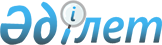 "Португалия Республикасында Қазақстан Республикасының Елшілігін ашу туралы" Қазақстан Республикасының Президенті Жарлығының жобасы туралыҚазақстан Республикасы Үкіметінің 2019 жылғы 12 шілдедегі № 506 қаулысы
      Қазақстан Республикасының Үкіметі ҚАУЛЫ ЕТЕДІ:
      "Португалия Республикасында Қазақстан Республикасының Елшілігін ашу туралы" Қазақстан Республикасының Президенті Жарлығының жобасы Қазақстан Республикасы Президентінің қарауына енгізілсін. Португалия Республикасында Қазақстан Республикасының Елшілігін ашу туралы
      ҚАУЛЫ ЕТЕМІН:
      1. Португалия Республикасында Қазақстан Республикасының Елшілігі ашылсын.
      2. Қазақстан Республикасының Үкіметі осы Жарлықтан туындайтын қажетті шараларды қабылдасын.
      3. Осы Жарлық қол қойылған күнінен бастап қолданысқа енгізіледі.
					© 2012. Қазақстан Республикасы Әділет министрлігінің «Қазақстан Республикасының Заңнама және құқықтық ақпарат институты» ШЖҚ РМК
				
      Қазақстан Республикасының
Премьер-Министрі

А. Мамин

      Қазақстан Республикасының

      Президенті

Қ.Тоқаев
